Bottom of Form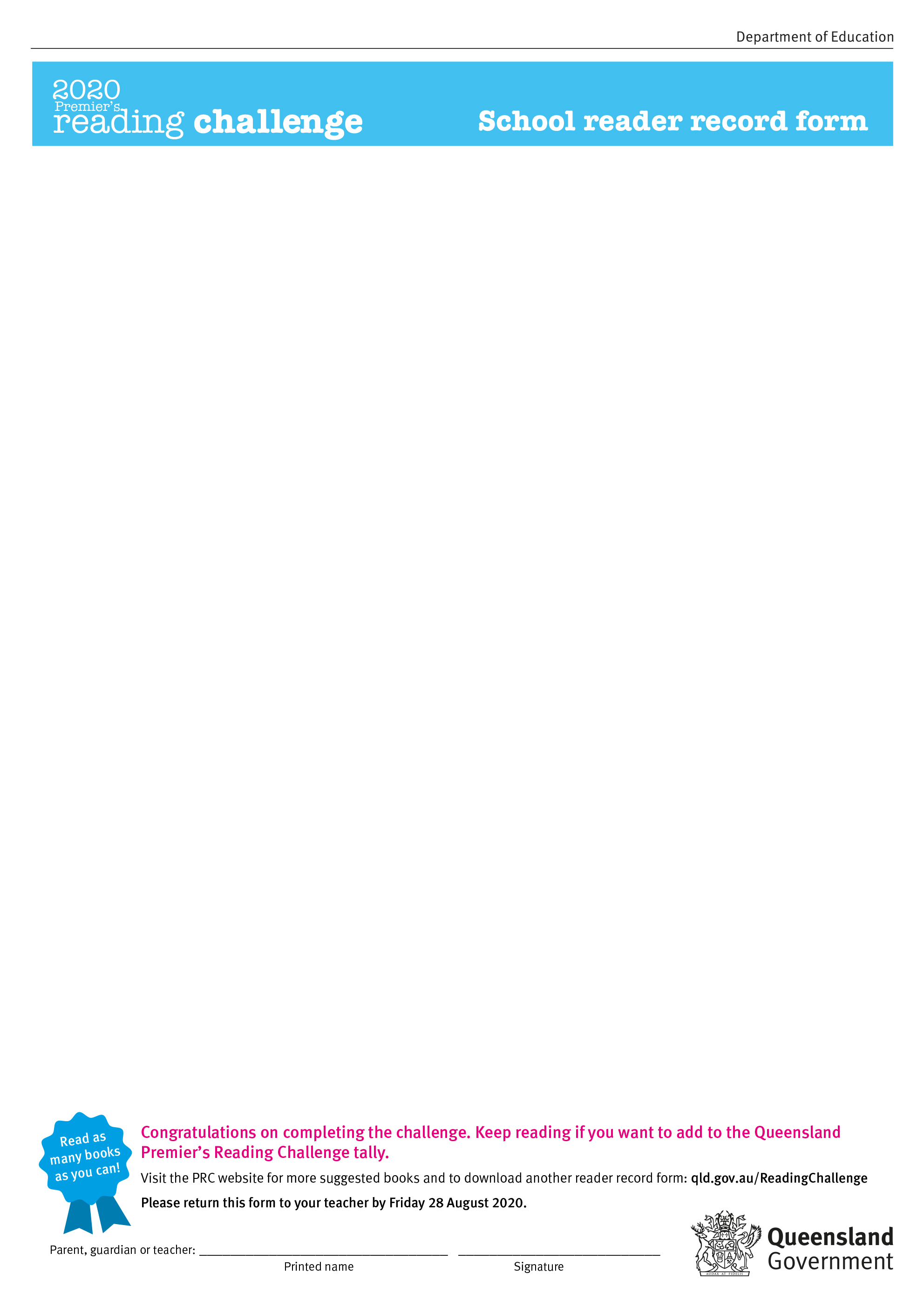 Student name:Teacher nameTeacher nameSchool:Year level: Gender: Book 
numberBook titleAuthorLanguage 
(please delete one option)1♦ English
♦ Other:2♦ English
♦ Other:3♦ English
♦ Other:4♦ English
♦ Other:5♦ English
♦ Other:6♦ English
♦ Other:7♦ English
♦ Other:8♦ English
♦ Other:9♦ English
♦ Other:10♦ English
♦ Other:11♦ English
♦ Other:12♦ English
♦ Other:13♦ English
♦ Other:14♦ English
♦ Other:15♦ English
♦ Other:Students in Years 5 to 9 meet the challenge here! Prep to Year 4 students – keep going, just a little further!Students in Years 5 to 9 meet the challenge here! Prep to Year 4 students – keep going, just a little further!Students in Years 5 to 9 meet the challenge here! Prep to Year 4 students – keep going, just a little further!Students in Years 5 to 9 meet the challenge here! Prep to Year 4 students – keep going, just a little further!16♦ English
♦ Other:17♦ English
♦ Other:18♦ English
♦ Other:19♦ English
♦ Other:20♦ English
♦ Other: